RosscarrockCommunityAssociation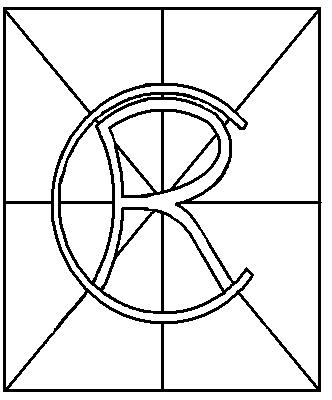 Meeting AgendaAnnual Meeting June 26, 20187:00 pm1. Call to Order and Introduction of Board and Guests - Ronald Waters (10  minutes)	      a. Acceptance of Agenda and Quorum      b. Welcome of Special Guests      c. May 30, 2017 Minutes	2. Greetings from Ward 8 and the City – Evan Woolley (5 minutes)3. Main Streets: Streetscapes and 37th Street What are we learning? –  Jen Malzer      (10 minutes)4. Our Community from a CPS Perspective - Suzanne Sheppard (10 minutes)5. President’s Report – Ronald Waters (10  minutes) 6. Directors Reports 	      a.  Treasurer – Iffat Ahmad (10 minutes)            i)  Audited Financials 2016/17  ii) 2018 Budgetiii) Auditor Resolution                    b.  Programs  – the Future Looks Good -  Alastair Beddie (5 minutes)                    c.  Membership Can it be more Inclusive?  – Kyle Harnett (5 minutes)                    d.  Development Permits that Introduce a New Neighbour – Angus Taylor                          (10 minutes)                 7. Thank you – Ronald Waters (5 minutes)              8.  Election of Directors – Terry Paukstat (10 minutes)                9. Election of Officers – Kyle Harnett (10 minutes)Registration opens at  6:30You are cordially invited to stay for refreshments at the conclusion of theAnnual Meeting